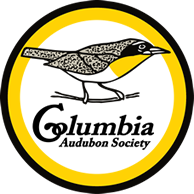 
The Columbia Audubon Society is accepting applications from mid-Missouri educators to attend a week-long summer ecology or ornithology workshop at the National Audubon Society Camp on Hog Island in Maine. Each award covers tuition, room, and board for an intensive multi-day course of field study and instruction in ornithology, ecology, and nature education. Travel expenses are the responsibility of the recipient.  (Columbia Public Schools recipients may qualify for a travel reimbursement of $300 if they attend a fall workshop. Contact CPS Science Department for details.) APPLICATION PROCESS AND REQUIREMENTSScholarship recipient must be a teacher or nature educator working in Audrain, Boone, Cooper, Howard, Monroe, or Randolph counties. The program is open to educators who intend to make nature education a part of their curriculum. Preference will be given to classroom teachers, grades K- 12.Two letters of recommendation from individuals who know of the candidate’s interests, activities, abilities, and potential are required. One of the letters should be from a supervisor or someone in a similar position relative to the applicant. It is very helpful if the letters of recommendation cite specific, relevant activities, accomplishments, or projects in which the applicant was involved, in addition to personal qualifications.Complete Application. Please indicate which workshop you wish to attend; we will try to accommodate your choice. Refer to “Scholarship Workshop Choices.” Applications must be submitted by December 1, 2020. Submissions via electronic mail are acceptable. Letters of recommendation must be sent by the recommender directly to the scholarship committee chair by email or USPS. We ask that Scholarship winners write an article for the CAS Spring 2022 newsletter, explaining how the Hog Island experience influenced their teaching during the school year.Please submit applications and questions to Scholarship Committee Chair:Lisa Schenker107 Westwood Ave.Columbia, MO 65203573-239-3098lisa_schenker@hotmail.comScholarship Application for Hog Island Audubon CampThe Columbia Audubon Society’s mission is to preserve the natural world and its ecosystems, focusing on birds and other wildlife, and the earth’s biological diversity through education, environmental study and habitat restoration and protection.Name: Current Home Address:Telephone Number:E-mail Address:Present Occupation, including grade level and/or subject taught:Name and Address of school/ work place:For teachers: Is your school a Title 1 school?  ____ Yes		___ No Number of students who will benefit from your training at Hog Island: Formal Educational Background, including degrees and/or certifications:Work history, as it relates to current profession:Membership in professional organizations, including nature-oriented organizations:Participation in Nature Studies programs (Tetons Science School, CPS Smoky Mountain Adventure, Department of Conservation programs, other):Teaching honors, awards, or grants received:Please use as much space as you’d like to respond to the four questions below.Why would you like to attend this workshop?How do you currently incorporate nature and environmental education in your classroom beyond curricular expectations? (follow nature web cams, maintain bird feeders, participate in outdoor gardening activities, etc.)How do you hope to incorporate what you learn in the Hog Island summer workshop in your classroom or in your community upon return?Please include any additional information you would like to have considered to support your application.2021 TEACHER SCHOLARSHIP WORKSHOP CHOICESFor more information about these workshops, please refer to the Audubon Website:http://hogisland.audubon.org/programs2021 Hog Island Program Descriptions 1. Building Better Birding Skills- Enhance your understanding and recognition of birds in the field by sight and sound. 2. Field Ornithology - For more experienced bird enthusiasts who are eager to learn about topics in ornithology such as taxonomy, evolution, and migration. 3. Sharing Nature: An Educator's Week - Learn inspiring and practical environmental activities to incorporate into your teaching while exploring coastal habitats with expert naturalists. List your first two choices:1.2.